TỤC TRUYỀN ĐĂNG LỤCQUYỂN 5MUÏC LUÏCÑôøi thöù möôøi moät döôùi Thieàn sö Ñaïi Giaùm.Ñeä töû noái doõi doøng phaùp Thieàn sö Hieåu Thoâng ôû Ñoäng sôn coù saùu vò:Thieàn sö Hieåu Thuaán ôû Vaân cöThieàn sö Hoaøi Höïu ôû Ñaïi quyThieàn sö Kheá Tung ôû Phaät nhaätThaùi Thuù Höùa Thöùc Lang Trung (boán vò treân hieän coù ghi luïc)Thieàn sö Xieâm ôû Baùch tröôïngThieàn sö ieân ôû Kieán sôn (hai vò treân khoâng ghi luïc).Ñeä töû noái doõi doøng phaùp Thieàn sö Hoaøi Tröøng ôû Laëc ñaøm coù ba möôi ba vò:Thieàn sö Hoaøi Lieân ôû Duïc vöôngThieàn sö Vaân Tri ôû Linh aånThieàn sö Duy Giaûn ôû Thöøa thieânThieàn sö Giaùm Thieàu ôû Cöûu phongThieàn sö Hieån Thuø ôû Taây thaùpThieàn sö Duïng Löông ôû Suøng thieänThieàn sö Höõu Vaên ôû Tueä löïcThieàn sö Töôïng Ñoân ôû Tuyeát phongThieàn sö Thuû ÖÙc ôû Vaân cöThieàn sö Vónh Phuø ôû Ñoäng sônThöôïng toïa Linh Thao (möôøi moät vò treân hieän coù ghi luïc).Thieàn sö Phoå Trieâm ôû Thoï ThaùnhThieàn sö Tænh Maân ôû Kim ngaThieàn sö Ngoä Taân ôû Quaûng tueäThieàn sö Khaùnh Thaønh ôû Hoäi sôluïc). vò:vò:vò:Thieàn sö Trung ôû döôngThieàn sö Tænh ôû Nam tuyeànThieàn sö Nhaïc ôû Trí giaûThieàn sö Töû Töôïng ôû Linh tuyeànThieàn sö Chí minh ôû Thoï ThaùnhThieàn sö Trí ôû Vónh anThieàn sö Lôïi Caàn ôû Nam ñaûngThieàn sö Vónh AÂn ôû Haønh nhaïcThieàn sö Hoàng Traïch ôû Toâ chaâuHoøa thöôïng Nguyeân hanh ôû Hoàng chaâuHoøa thöôïng Khaûi Haø ôû Minh chaâuThieàn sö Ñaïo ôû Thieân ThaùnhThieàn sö Trí Minh ôû Ñaïi quyThieàn sö Tueä Hoøa ôû Laâm anThieàn sö Ñaïo Thaêng ôû Vónh anThieàn sö Thieäu Taân ôû Döôïc sônThieàn sö Xöû Hieàn ôû Song laõnhThieàn sö Thuû Luaân ôû Quy toâng (hai möôi hai vò khoâng ghiÑeä töû noái doõi doøng phaùp Thieàn sö Töï Baûo ôû Ñoäng sôn coù baûyThieàn sö Bieän ôû Ñoäng sôn (hieän coù ghi luïc)Thieàn sö Giaùm Thieân ôû Ñoäng sônThieàn sö Haûi Laâm ôû Nguyeät hoaThieàn sö Khaùnh Ung ôû Nguyeät hoaThieàn sö Vaên ôû Nam ñaøiThieàn sö Haûi ôû Hoa quangThieàn sö Tueä AÂn ôû Tröôøng khaùnh (saùu vò treân khoâng ghi luïc).Ñeä töû noái doõi doøng phaùp Thieàn sö Tö Quaûng ôû Baéc thaùp coù	baThieàn sö Thöøa Haïo ôû Ngoïc tuyeàn (hieän coù ghi luïc)Thieàn sö Ñöùc Trung ôû Vónh laïcThieàn sö Tuøng OÅn ôû Baéc thaùp (hai vò treân khoâng ghi luïc).Ñeä töû noái doõi doøng phaùp Thieàn sö Chí Ngung ôû Vaân caùi coù haiThieàn sö Vaên Khaùnh ôû Vaân cö (hieän coù ghi luïc)Thieàn sö Kieâm ôû Theâ hieàn (hieän khoâng ghi luïc)Ñeä töû noái doõi doøng phaùp Thieàn sö Tueä Ngung ôû Thuùy phong coù hai vò:Thieàn sö Traïch Naêng ôû Quaûng quaûThieàn sö Nhöôïng ôû Ñöùc sôn (hai vò treân khoâng ghi luïc)Ñeä töû noái doõi doøng phaùp Thieàn sö Ñoan ôû Töù toå, coù moät vò:1. Thieàn sö Thöôøng UÛy ôû Quaûng minh (hieän coù ghi luïc)Ñeä töû noái doõi doøng phaùp Thieàn sö Thoâng ôû Haûi hoäi, coù hai vò:Thieàn sö Vaên Tuù ôû Thuûy namThieàn sö Hoøa ôû Thöøa thieân (hai vò treân khoâng ghi luïc).Ñeä töû noái doõi doøng phaùp Thieàn sö Vaên Caùt ôû Nhaïn ñaûng coù moätvò:vò:luïc)1. Thieàn sö Vi Giaùc ôû Tònh quang (hieän coù ghi luïc).Ñeä töû noái doõi doøng phaùp Thieàn sö Thuïy Taân ôû Kim sôn, coù boánThieàn sö Thuû Ñaïo ôû Thieân Thaùnh (hieän coù ghi luïc)Thieàn sö Sôû Töôøng ôû Thieân ThaùnhThieàn sö Duïng Cô ôû Cöïc laïcThieàn sö Thuû Naêng ôû Thöôïng phöông (ba vò treân khoâng ghiÑeä töû noái doõi doøng phaùp Thieàn sö Teà Nhaïc ôû Thöôïng phöông,coù moät vò:Thieàn sö Thuaän Toâng ôû Ñoäng sôn (hieän coù ghi luïc)Ñeä töû noái doõi doøng phaùp Thieàn sö Thöôøng Thaûn ôû Duïc vöông coù hai vò:Thieàn sö Tröøng Daät ôû Duïc vöôngThieàn sö Traïch Hieàn ôû Hoà sôn (hai vò treân khoâng ghi luïc).Ñeä töû noái doõi doøng phaùp Thieàn sö Duy Tuaán ôû Giaùp sôn coù moätvò:vò:1. Thieàn sö Ñaïo ôû Giaùp sôn (khoâng ghi luïc).Ñeä töû noái doõi doøng phaùp Thieàn sö Trí Hieàn ôû Baéc theàn, coù baûyThieàn sö Thieäu Tieân ôû Höng hoùaThieàn sö YÛ Ngoä ôû Phaùp xöôùngThieàn sö Traïch yeáu ôû Quaûng nhaân (ba vò treân coù ghi luïc)Thieàn sö Huy ôû Höng hoùaThieàn sö Thuaän ôû Baéc thieànThieàn sö Thuøy Toá ôû Baïch trieäuThieàn sö Töû Töôøng ôû Nam nhaïc (boán vò treân khoâng ghi luïc).Ñeä töû noái doõi doøng phaùp Thieàn sö Thieän Xieâm ôû Khai tieân coùmöôøi ba vò:Thieàn sö Lieãu Nguyeân ôû Vaân cöThieàn sö Baûn Daät ôû Trí haûiThieàn sö Nguyeân Sô ôû Thieàn ñoàngThieàn sö Thieän Saûng ôû Vaïn Sam (boán vò treân hieän coù ghi luïc).Thieàn sö Cung ôû Nga hoàThieàn sö Nguyeân Thuaán ôû Cöûu tieânThieàn sö Vaên Thaâm ôû Quaûng tueäThieàn sö Haûi Uyeân ôû Khai tieânThieàn sö Tö Hieäu ôû An quoácThieàn sö Thieän Toaøn ôû Thöôïng phöôngThieàn sö Thieän ôû Phaùp teáThieàn sö Thieäu Taân ôû Tröôøng khaùnhThieàn sö Tueä Vieân ôû Ñoäng sôn ( chín vò khoâng ghi luïc).Ñeä töû noái doõi doøng phaùp Thieàn sö Sô Taøi ôû Hoøa sôn coù naêm vò:Thieàn sö Huøng ôû Taøo sôn (hieän coù ghi luïc).Thieàn sö Thaêng ôû Baéc thieànThieàn sö Thieäu Ñoan ôû Baùo aânThieàn sö Thuû Cô ôû Tieán phöôùcThieàn sö Toaøn Traïm ôû Taân phong (boán vò treân khoâng ghi luïc)Ñeä töû noái doõi doøng phaùp Thieàn sö Caûm Caàn ôû Tö Thaùnh coù haivò:Thieàn sö Tænh vaên ôû Baûn giaùcThieàn sö Töû Chöông ôû Tö Thaùnh (hai vò treân khoâng ghi luïc).Ñeä töû noái doõi Thieàn sö Ngoä Caàn ôû Khaâm sôn coù moät vò:1. Thieàn sö ÖÙng Vieân ôû löông sôn (hieän coù ghi luïc).*****ÑEÄ TÖÛ NOÁI DOÕI THIEÀN SÖ HIEÅU THOÂNG ÔÛ ÑOÄNG SÔNThieàn sö Hieåu Thuaán ôû Vaân cöThieàn sö Hieåu Thuaán ôû Vaân cö taïi Nam khöông quaân, voán ngöôøi xöù Thuïy chaâu. Thuôû thieáu thôøi, Sö thoâ thaùo maïnh döõ, boãng nhieân caûm ngoä cuoäc ñôøi huyeãn hoùa boït noåi, beøn tìm ñeán thaày caàu xin xuaát gia, môùi tu teá haïnh döï tham Ñoäng sôn. Moät ngaøy noï Sö ñeán Voõ Xöông haønh khaát, ñaàu tieân vaøo nhaø Cö só Löu Coâng. Cö só voán ngöôøi coù ñaïo haïnh cao, moïi ngöôøi ôû ñöông thôøi raát kính troïng, trong yù muoán cho hay laáy vaät gì khoâng ai chaúng vaâng theo. Baáy giôø, Sö ñang tuoåi treû khoâng bieát no ñaày, tham raát deã ñoù. Cö só noùi laø: “Laõo Haùn coù moät caâu hoûi, neáu cuøng kheá hôïp töùc lieàn môû thoâng, nhö chaúng kheá hôïp, xin môøi Sö trôû veà nuùi”. Cö só môùi hoûi: “Kieáng xöa cuõ, luùcchöa lau chuøi thì theá naøo?” Sö ñaùp: “Ñen tôï nhö sôn”. Laïi hoûi: “Sau khi ñaõ lau chuøi thì theá naøo?” Sö ñaùp: “Soi trôøi chieáu ñaát”. Cö só vaùi daøi maø baûo: “Taïm xin môøi thöôïng nhaân trôû veà laïi nuùi” vaø phaåy tay aùo maø vaøo nhaø. Sö buoàn baõ trôû veà laïi Ñoäng sôn. Thieàn sö Hieåu Thoâng ôû Ñoäng sôn hoûi veà nguyeân do, Sö môùi toû baøy ñuoâi ñaàu söï vieäc. Thieàn sö Hieåu Thoâng baûo: “OÂng haõy hoûi Ta, ta seõ vì oâng maø noùi”. Sö beøn ñem ñieàu tröôùc ñeå hoûi. Thieàn sö Hieåu Thoâng ñaùp: “Töø ñaây caùch Haùn Döông khoâng xa”. Sö laïi tieáp hoûi caâu sau. Thieàn sö Hieåu Thoâng ñaùp: “Hoaøng Haïc Laâu ôû tröôùc Oanh Voõ Chaâu”. Ngay lôøi noùi aáy maø Sö ñöôïc ñaïi ngoä, cô bieän beïn chaïy chaúng ai coù theå xuùc chaïm noãi.ÔÛ laâu sau, coù vò Taêng hoûi: “Thieàn sö Thöøa coù noùi: “Chaúng ñaøm Huyeàn, chaúng noùi Dieäu” vaät boû hai ñöôøng aáy laøm theá naøo maø chæ baøy?” Sö ñaùp: “EÅnh öông ñuoåi theo chim dao”. Laïi hoûi: “Toaøn nhaân gì hoûi vaäy?” Sö ñaùp: “Chuoät giaø ñuøa bôûn vôùi khæ”. Luùc leân giaûng ñöôøng, Sö baûo: “Chæ moät thaân beàn chaéc kín nhieäm, hieän trong heát thaûy maûy traàn. Caùc loaøi eånh öông giun truøng ñeàu coù hang haàm, caùc loaøi chim quaï thöôùc cöu caùp cuõng coù hang oå. Vaäy phaûi ngay luùc naøo vì ngöôøi giaûng noùi phaùp?” Ngöøng giaây laâu, Sö laïi baûo: “Nôi choán tuøy caùc loaøi nhoùm tuï, moïi vaät laïi phaân ñaøn”. Laïi coù luùc leân giaûng ñöôøng, Sö baûo: “Ñöôøng Tam haïp khoâng rieâng khaùc, moãi saùng sôùm mong noùi gì, Taêng Dieâu gaëp taû chaân,traán phuû ra theùp giaø”. Laïi coù luùc leân giaûng ñöôøng, Sö baûo: “Chaúng daøi chaúng ngaén chaúng nhoû chaúng to. Caùi ñaïo lyù aáy laø caûnh giôùi cuûa ai? OÂi!” Laïi coù luùc leân giaûng ñöôøng, Sö baûo: “Nghe noùi hai chöõ “Phaät phaùp”, sôùm laøm dô baån tai maét ta, caùc ngöôøi chöa giaãm ñaïp qua cöûa Vaân moân, döôùi caúng chaân kheùo ñaùng cho ba möôi gaäy. Tuy laø nhö vaäy, nhöng cuõng laø dhc heát söùc löïc”. Laïi coù luùc leân giaûng ñöôøng, Sö neâu baøy Giaùp Sôn maø noùi: “Ñaàu cöûa oàn naùo, bieát laáy Thieân töû, treân ñaàu traêm coû daâng laáy Laõo Taêng. Ñoái vôùi Vaân cö töùc chaúng vaäy. Ñaøn baø lay maùy nghieán cheït, con nít ñuøa mieäng oa oa”. Laïi coù luùc leân giaûng ñöôøng, Sö baûo: “Caùc nôi coù muùa ñaàu raén, phaåy ñuoâi hoå, nhaûy bieån lôùn, taøng aån thaân trong dao kieám. Taïi Vaân cö trôøi laïnh thì duøng nöôùc noùng röûa chaân, veà ñeâm côûi bít taát naèm nguû, saùng sôùm laïi buoäc ñi, gioù thoåi haøng raøo ngaõ ñoå keâu ngöôøi moå pheân buoäc daäy”. Laïi coù luùc leân giaûng ñöôøng, Sö baûo: “Vaân cö chaúng hôïp thieàn, röûa chaân leân giöôøng nguû, döa bí ngay thaúng möïc, quaû baàu cong nhö cung”.Thieàn sö Hoaøi Höïu ôû Ñaïi quy.Thieàn sö Hoaøi Höïu ôû Ñaïi quy taïi Ñaøm chaâu. Coù vò Taêng hoûi: “Ngöôøi thì laáy lôøi noùi ñeå thöû, vaøng thì duøng löûa ñeå thöû. Chöa xeùt roõ Naïp Taêng duøng gì ñeå thöû?’ Sö ñaùp: “Duøng chieác gaäy”. Laïi hoûi: “Cuoái cuøng thì theá naøo?” Sö ñaùp: “Luøi lui ñöùng sau”. Vò Taêng aáy öùng tieáng noùi: “Kính vaâng”. Sö lieàn ñaùnh vaø baûo: “Baûo nghæ chaúng chòu nghæ, thaúng ñôïi möa thaám ñaàu”.Thieàn sö Kheá Tuïng ôû Phaät nhaät.Thieàn sö Kheá Tuïng ôû Phaät nhaät taïi Haøng chaâu, voán ngöôøi doøng hoï Lyù thuoäc Phieâu taân, Ñaèng chaâu. Naêm baûy tuoåi , Sö xuaát gia, naêm möôøi ba tuoåi ñöôïc ñoä. Naêm möôøi chín tuoåi, Sö du phöông döï tham ôû caùc baäc Thieän tri thöùc, vaø ñaéc phaùp töø Thieàn sö Hieåu Thoâng ôû Ñoäng sôn.Ban ñeâm, Sö ñöa ñaûnh ñaàu mang ñoäi toân töôïng Boà-taùt Quaùn Theá AÂm vaø trì nieäm danh hieäu ñuû soá möôøi vaïn bieán môùi ñi nguû ñoù laø leä thöôøng. Töø ñoù ñoái vôùi caùc thöù kinh thö chöông cuù ôû theá gian, Sö khoâng hoïc maø töï thoâng, soaïn thuaät “Nguyeân giaùo luaän) coù hôn möôøi vaïn töø. Thaáu suoát ñaïo lyù cuûa Phaät vaø nho ñeàu laø Nhaát quaùn, ñeå choáng khaùng Toâng Haøn vaïch baøy Phaät thuyeát, ngöôøi ñoïc vaøo ñoù thaûy ñeàu sôï phuïc. Veà sau, Sö ñeán ôû Vónh an lan nhaõ, tröôùc thuaät “Thieàn moân ñònh Toå ñoà truyeän Chaùnh Toâng Kyù”. Phuï giaùo bieân ghi taáu trình, vua Nhaân Toâng (Trieäu Trinh 1023-1064) ñoïc xem maø taùn thaùn, ñöa ñeán vieän truyeàn phaùp bieân ghi vaøo taïng. Vua ban chieáu ngôïi khen töôûng thöôûng, saéc phong hieäu laø “Minh Giaùo”. Teà töôùng Haøn Kha, Ñaïi tham AÂn Döông Tuñeàu thænh môøi ñeå dieän kieán maø kính leã Sö.Kòp ñeán luùc trôû veà phöông Ñoâng. Ngaøy moàng 04 thaùng 06 naêm Hy Ninh thöù tö (1071) thôøi Baéc Toáng, vaøo luùc saùng sôùm, Sö ngaãu höùng laøm baøi keä raèng:“Ñeâm sau traêng môùi toû Nay ta möøng rieâng ñi Chaúng hoïc mai giaø lôùnTham nghe tieáng chuoät keâu”.Ñeán nöûa ñeâm ñoù, Sö beøn thò tòch, traø tyø coù naêm thöù khoâng tieâu hoaïi laø coát ñaûnh ñaàu, loã tai, chieác löôõi, ñoàng chaân vaø chuoãi chaâu. Coát xöông ñænh ñaàu coù xaù-lôïi saéc maøu hoàng traéng saïch ñeïp. Caùc haøng Ñaïo tuïc goïm nhaët caùc thöù khoâng tieâu hoaïi aáy an taùng taïi beân taû cuûa Vónh an. Veà sau ôû Tònh töø, Baéc giaûn, Cö giaûn töøng coù tröôùc thuaät caùc baøi taùn thaùn naêm thöù khoâng tieâu hoaïi. Sö coù boä vaên taäp goàm hai möôi quyeån, muïc ñeà bieân ghi laø “Phieâu taân” höng thaïnh löu truyeàn nôi ñôøi.Thaùi thuù Höùa Thöùc Lang Trung.Thaùi thuù Höùa Thöùc Lang Trung ôû Hoàng chaâu, ñeán döï tham nôi Thieàn sö Hieåu Thoâng ôû Ñoäng sôn maø ñaéc chaùnh phaùp nhaõn. Moät ngaøy noï cuøng Thieàn sö Tröøng ôû Laëc ñaøm, Thöôïng Lam Ñoaøn ñoàng ngoài ñaøm ñaïo, Thieàn sö Tröøng noùi: “Nghe Lang Trung noùi: “Ñeâm ngoài lieàn cuøng söông ñaù, muøa xuaân troàng daõy tuøng möa. Khi aáy ñaùp caâu thoaïi gì cuûa Thieàn sö Hieåu Thoâng ôû Ñoäng sôn vaäy?” Thaùi thuù noùi: “Ngaøy nay buoâng sôû sôùm”. Thieàn sö Tröøng hoûi: “Nghe ñaùp Ñaïi Thaùnh ôû Töù minh xuaát hieän ñeán Döông chaâu coù phaûi vaäy khoâng?” Thaùi Thuù ñaùp: “Rieâng ñieåm traø laïi”. Thieàn sö Tröøng noùi: “Thaät danh chaúng doái baøy!” Thaùi thuù hoûi: “Hoøa thöôïng sôùm muoän veà nuùi?” Thieàn sö Tröøng noùi: “Ngaøy nay bò Thöôïng Lam rình phaù”. Thöôïng Lam beøn heùt. Thieàn sö Tröøng noùi: “Phaûi laø oâng môùi ñaéc?” Thaùi thuù noùi: “Chaúng naïi gì thuyeàn sao ñaùnh phaù gaùo muùc nöôùc ö?”.ÑEÄ TÖÛ NOÁI DOÕI THIEÀN SÖ HOAØI TRÖØNG ÔÛ LAËC ÑAØM.Thieàn sö Hoaøi Lieân ôû Duïc vöông.Thieàn sö Hoaøi Lieân - Ñaïi giaùc ôû nuùi Duïc vöông taïi Minh chaâu, voán ngöôøi danh hieäu Traàn ôû Long kheâ, Chöông chaâu. Ñeâm Sö chaøo ñôøi, ngöôøi nhaø moäng thaáy coù vò Taêng giaø hieän ñeán nôi phoøng, nhaân ñoù thuôû nhoû, Sö coù teân töï laø “Töù Chaâu”. Ñaõ coù ñieàm laï laïi theâm bieát öùng toát laønh. Ñeán tuoåi moïc raêng, Sö xuaát gia, buùi toùc treân ñænh ñaàu troøn. Sö doác chí hoïc ñaïo, khi aên luùc nguû chaúng töøng pheá boû. Moät ngaøy noï röûa maët ñoånöôùc nôi ñaát, Sö coù chuùt tænh phaùt, lieàn kính moä tham taàm, xa ñeán phaùp tòch cuûa Thieàn sö Hoaøi Tröøng ôû Laëc ñaøm, neâu coù duyeân, ñöôïc aán khaû. Sö phuøng thôø Thieàn sö Hoaøi Tröøng qua hôn möôøi naêm, roài ñeán Loâ sôn Chöôûng kyù, tôùi nôi Thieàn sö Noät ôû Vieân Thoâng.Trong khoaûng nieân hieäu Hoaøng Höïu (1049-1054) thôøi Baéc Toáng, vua Nhaân Toâng (1023-1064) coù ban chieáu môøi Sö ñeán ôû Thieàn vieän Tònh nhaân, vaø môøi Sö vaøo ñoái ñaùp ñaøm ñaïo ôû ñieän Hoùa thaønh. Vua  hoûi Ñaïi yù cuûa Phaät phaùp. Sö taáu trình ñoái ñaùp xöùng hôïp Thaùnh chæ, vua phong taëng Sö hieäu laø “Ñaïi Giaùc Thieàn sö”. Sau ñoù, vua sai Trung Söù ñeán hoûi: “Môùi boû caám phaát traàn, ngöôøi ñöùng khoù ñaûm ñang laø theá naøo?” Sö lieàn laøm baøi keä tuïng ñaùp laïi raèng:“Coù maéc chaúng phaûi tre Ba tinh neùp nguyeät cung Moät ngöôøi ôû döôùi trôøiChaúng cuøng ñoàng moïi ngöôøi”.Vua ñoïc xem maø raát vui möøng, môùi ban chieáu môøi Sö vaøo ñieän ñoái tieän, ban taëng moät caùi quaït luïa, bieân ghi baøi tuïng cuûa Nguyeân Tòch ôû treân. Vua cuøng Sö hoûi ñaùp veà thô tuïng, bieân ghi ñeå ban taëng coù caû thaûy möôøi baûy baøi. Ñeán trong nieân hieäu Chí Hoøa (1054-1056) thôøi Baéc Toáng. Sö xin trôû veà döôõng giaø ôû trong nuùi, môùi daâng baøi tuïng raèng:“Saùu naêm thaàn kinh xöôùng Toå cô Hai laàn ñieän vaøng ñoái Thieân oai Nuùi xanh aån ñi möøng mong ñöôïc Ñaày traùp chæ ñem ngöï tuïng thoâi”.Vua xöôùng hoïa baøi tuïng maø khoâng xöùng hôïp, beøn tuyeân chæ duïraèng:“Nuùi töùc theå nhö nhö Cuõng saép yeân veà ö? Haõy ôû laïi kinh ñoâLaøm höng thaïnh Phaät phaùp”.Sö laïi daâng baøi tuïng caûm taï raèng:“Trung söù tuyeân truyeàn ra caàm vaây Baûo thaàn (Sö) ôû laïi cöûa Thieàn ñaây Nuùi xanh chöa höùa che ngaøn vuïng Toùc baïc sao giuùp muoân cô naøy!Söông ñeâm aân saùng môùi nhieàu moùc Röøng suoái muøi tình khoå nöông theo Nghieâu nhaân huoáng laø nhö trôøi thoaùngMaëc tình maây leû töï do bay”.Theá roài, vua sai Trung söù mang bình baùt baèng Long maõo ñeán daâng taëng Sö. Sö caûm taï aân vua, böng bình baùt leân tay maø noùi: “Trong giaùo phaùp toâi theo tu taäp thì maëc aùo hoaïi saéc, aên duøng bình baùt baèng saét baèng ñaát. Vôùi bình baùt naøy chaúng ñuùng nhö phaùp”. Xong, Sö beøn thieâu ñoát boû. Trung söù trôû veà taáu trình laïi, vua Nhaân toâng taùn thaùn khoâng thoâi.Ñeán trong nieân hieäu Trò Bình (1064-1068) thôøi Baéc Toáng, Sö laïi daâng sôù taáu xin trôû veà, môùi taáu trình baøi tuïng raèng:“Ngaøn maây nhoùm nuùi, muoân haùc chaûy Nhaøn thaân nghæ giaø ñaàu non ñaây Thaùng ngaøy coøn laïi chuùc Thaùnh thoï Ñoát neùn höông trong toûa-ñaø-laàu”.Vua Anh Toâng (Trieäu Thöï 1064-1068) y cöù söï thænh caàu cuûa Sö, beøn ban chieáu thö raèng: “Thieàn sö Hoaøi Lieân - Ñaïi Giaùc vaâng nhaän söï meán troïng cuûa Tieân ñeá, choáng tích ñeán ôû kinh ñoâ ñaõ nhieàu naêm, Sö töøng coáng hieán, thaønh khaån xin trôû veà nuùi. Nay theo söï thænh caàu, giuùp söï ñöôïc toaïi nguyeän an taâm. Phaøm nhöõng nôi traûi qua caùc am vieän, maëc tình tuøy yù Sö döøng ôû truù trì, hoaëc caùc choán Thieàn laâm ôû möôøi phöông khoâng ñöôïc böùc eùp naøi thænh”. Sö ñaõ qua soâng, döøng nghæ thôøi gian ngaén taïi Kim sôn, Taây Hoà Tö Minh Ñoâ UÙy cho laø ôû Duïc vöông, phaùp tòch dang troáng vaéng neân thænh môøi Sö ñeán ôû ñoù. Thieàn Coâng ôû Cöûu phong laøm sôù môøi moïi ngöôøi ôû Taây minh cuøng doác söùc löïc taïo döïng caùc taïng, ban taëng thô tuïng, ñeà baûng hieäu ôû ñoù laø “Thaàn Khueâ Haøn Laâm”. Toâ Coâng Thöùc luùc traán nhaäm troâng coi ôû Haøng chaâu, bieân thö gôûi hoûi Sö raèng: “Tieáp thöøa troïng yeáu muoán laøm vaên bia ôû “caùc Thaàn Khueâ”, kính caån ñeå soaïn thaønh, nhaân vì giaø yeáu boû hoïc, khoâng bieát kham noãi leân ñaù khoâng, hieän döï tham töø xa noùi, ngaøy Thieàn sö ra khoûi Kinh ñoâ, vua Anh Toâng coù ban saéc thuû chieáu, ñaïi löôïc noùi laø “Maëc tình Sö döøng ôû truù trì”, khoâng bieát quaû thaät coù vaäy chaêng? Neáu thaät coù thì tha thieát xin chæ baøy toaøn vaên luïc vì muoán theâm vaøo”. Ñoù laø moät chi tieát maø Sö troïn caát giaáu khoâng ñöa ra, maõi ñeán sau khi Sö thò tòch môùi tìm thaáy ñöôïc trong röông traùp.Ngaøy khai môû giaûng ñöôøng trao truyeàn phaùp, coù vò Taêng hoûi: “Chö Phaät xuaát hieän nôi ñôøi vì lôïi ích cöùu teá quaàn sinh. Vôùi ngheâ toøa Sö leân seõ cöùu teá theá naøo?” Sö ñaùp: “Ra cao, nöôùc thoaùng roäng”. Laïi hoûi: “Hoa phaùt sinh khoâng caây reã, caù nhaûy non cao muoân nhaän laø theá naøo?” Sö ñaùp: “Trong nöôùc Taân La”. Laïi hoûi: “Thuyeàn töø chaúng löôùt maùi cheøo treân soùng trong, kieám laïp chaúng nhoïc cheùm chim ngoãng goã laø theá naøo?” Sö ñaùp: “Côûi boû lieàn xieâm y naèm treân gai goác”. Laïi hoûi: “Vôùi ngöôøi thìlaáy lôøi noùi ñeå thöû laø theá naøo?” Sö ñaùp: “Taäp quen ñöôïc thuaän tieän aáy”. Vò Taêng aáy beøn voã tay. Sö baûo: “Laïi neân nhaûy nhoùt”. Laïi hoûi: “Vôùi ngöï tuïng cuûa Thaùnh quaân ñích thaân ban taëng, Hoøa thöôïng laáy gì ñeå baùo ñaùp aân ñoù?” Sö ñaùp: “Hai tay naâng ñaát”. Laïi hoûi: “Theá naøo laø moät ngöôøi coù nieàm vui thì trieäu daân ñöôïc nhôø?” Sö ñaùp: “Moät nöûa tìm gaäy choáng quaåy ñoäng nöôùc soâng hoàng”. Laïi hoûi: “Luùc maùi cheøo chaúng döøng thì theá naøo?” Sö ñaùp: “Soùng laéng trong, muõi teân baén gaáp”. Laïi hoûi: “Theá naøo laø theá dôøi thuyeàn quen nöôùc, naâng maùi cheøo rieâng bieät soùng daâng?” Sö ñaùp: “Vöôït soâng nöôùc ñeán Taân La”. Laïi hoûi: “Theá naøo laø trong vò Phaät xöa giöõ chaúng ôû, ñeâm veà nhö cuõ nguõ Loâ hoa?” Sö ñaùp: “Nhö ñoàng chaúng bieát ñöôøng ngaõ tö”. Laïi hoûi: “Theá naøo laø haønh nghieäp cuûa ngöôøi hoïc?” Sö ñaùp: “Ngaïch ñaù troâng traêng toû”. Vò Taêng aáy duøng tay phaåy moät caùi. Sö hoûi: “Laøm gì vaäy?” Vò Taêng aáy mòt môø. Sö baûo: “Löøa doái ngay caû moät thuyeàn ngöôøi”. Sö laïi baûo: “Neáu luaän baøn hai vieäc Phaät phaùp laø theâm vaøo ñoù ngoân töø noùi laém maøn reøm, neáu caùc ngöôøi vaøo ñoù maø nhaän laáy ñöôïc taát caû laø nhö moïc theâm hai ñaàu ba ñaàu. Thí nhö maïc vaøng tuy quyù nhöng khoâng theå ñaët ñeå trong troøng maét. Neáu laø baûn phaän Naïp Taêng thì vöøa môùi nghe neâu baøy, môû ra lieàn döùt, chaúng nhaän moät maûy traàn, rieâng thoaùt khoûi töï taïi raát laø chuû ñích thaân gaàn. Sau ñoù beøn coù theå taïi trôøi thì ñoàng vôùi trôøi, taïi ngöôøi ñoàng vôùi ngöôøi, taïi Taêng ñoàng vôùi Taêng, taïi tuïc ñoàng vôùi tuïc, taïi phaøm ñoàng vôùi phaøm, taïi Thaùnh ñoàng vôùi Thaùnh, heát thaûy moïi nôi ra vaøo töï taïi. Vaø chaúng boù buoäc kia khoâng ñöôïc, goïi ñoù laø xa tít kia chaúng ñöôïc. Côù sao? Vì haén coù khaû naêng taïo laäp taát caû caùc phaùp. Taát caû phaùp yeáu laïi chaúng laø haén. Haén ñaõ khoâng traùi maët. Thöù nhaát chaúng duøng voïng ñeå cuøng an baøi, chæ bieát trong möôøi hai thôøi khaéc bình thöôøng aên uoáng, an laïc khoâng lo aâu, chæ cuøng mong caàu vaäy ngoaøi ra khoâng vieäc gì khaùc. Do ñoù, ngöôøi xöa noùi: “Phoùng khoaùng lôùn nhö ngöôøi ngu ñaàu, nhaø kia töï coù meán ngöôøi thoâng”.Laïi coù luùc leân giaûng ñöôøng, Sö baûo: “ÖÙng vaät hieän hình nhö traêngtrong nöôùc”. Vaø Sö beøn naém gaäy choáng daäy, baûo: “Caùi aáy chaúng laø vaät, töùc nay hieän hình vaäy. Vaû laïi, haõy noùi traêng taïi xöù naøo?” Ngöøng giaây laâu, Sö laïi baûo: “Giöõa khoâng trung coù ñöôøng laïi phaûi suoát qua, döôùi ñaùy ñaàm khoâng daáu veát chaúng duïng coâng moø tìm”. Roài Sö ñaùnh vaøo ñaøi höông vaø xuoáng khoûi toøa”.Thieàn sö Vaân Tri ôû Linh aån.Thieàn sö Vaân Tri - Töø giaùc ôû Linh aån taïi Laâm an phuû. Coù vò Taêng hoûi: “Khi caùc Ñöùc Phaät xuaát hieän nôi ñôøi moãi moãi ñeàu ngoài treân moät ñoùa hoa. Vaäy, luùc Hoøa thöôïng xuaát hieän nôi ñôøi coù ñieàm laønh gì?” Söñaùp: Maây traéng giaêng ngang cöûa coác”. Laïi hoûi: “Ñöùc saùng tröôùc döùt tuyeät sau laø theá naøo?” Sö ñaùp: “Sai nhaàm”. Laïi hoûi: “Ñaïi chuùng chöùng minh, ngöôøi hoïc leã taï laø theá naøo?” Sö ñaùp: “Ñieåm”. Laïi hoûi: “Theá naøo laø ñaïo?” Sö ñaùp: “Ñaïo gì?” Laïi hoûi: “Ñaïi ñaïo”. Sö ñaùp: “Muoán ñi muoân daëm phaûi töø moät böôùc ñaàu tieân”. Laïi hoûi: “Theá naøo laø ngöôøi trong ñaïo?” Sö ñaùp: “Trôøi Taây gheù beán, ñaát ñaây döøng xem”. Vò Taêng aáy leã baùi, Sö môùi noùi “Hoàng, hoàng”.Luùc leân giaûng ñöôøng, Sö baûo: “Nhaät nguyeät maây moác laø neâu trôøi, nuùi soâng caây coû laø neâu ñaát, chieâu hieàn naïp só laø neâu ñöùc, soáng nhaøn tænh laéng laø neâu ñaïo”. Vaø Sö naém laáy caây gaäy maø hoûi: “Vaäy caùi naøy laø neâu gì? Coù hieåu ö? Naém daäy thì coù vaên coù hình theå, buoâng xuoáng thì keâu soang soaûng. Ngay choã khoâng naém khoâng buoâng, laïi laøm sao soáng?” Ngöøng giaây laùt, Sö laïi baûo: “Naâng qua caàu nöôùc, baïn veà thoân khoâng traêng”. Roài Sö choáng xuoáng moät caùi vaø xuoáng khoûi toøa. Laïi coù luùc leân giaûng ñöôøng, Sö baûo: “Gioù thu thoåi laù ngoâ ñoàng trong saân rôi. Naïp töû phaân vaân troâng ñieàm laønh, Tröông ba Lyù boán ñoïc oàn naùo, Thaäp Ñaéc, Haøn Sôn tranh sang heøn, thaêm maët cuøng gaëp laïi khoâng khoù deã, trong ñöôøng thoâng boán ngaõ Baèng lan soûi chôï. Caùch aûi hö khoâng khaép trôøi cuøng ñaát, nhaäm thì Laâm Teá thòt ñoû treân Boà ñoaøn, Tuyeát phong Nam sôn loã muõi Ngao. Huyeàn sa thaáy hoå, traêm öùc cöû chæ, moät luùc naém laïi ngay maët maø boá thí, laïi nhö phoûng nghó baøn nghò ngaøn soâng muoân nuùi, laïi goïi ñoù laø loãi quaù vaäy”.Thieàn sö Duy Giaûn ôû Thöøa thieân.Thieàn sö Duy Giaûn ôû Thöøa thieân taïi Vuï chaâu. Coù vò Taêng hoûi: “Phaät cuøng chuùng sinh laø moät hay laø hai?” Sö ñaùp: Hoa nôû saéc hoàng ñaáy caây, hoa rôi muoân caønh troáng khoâng”. Laïi hoûi: “Roát cuøng laø moät hay laø hai?” Sö ñaùp: “Chæ coøn laïi moät ñoùa, ngaøy hoâm sau sôï cuõng theo gioù”. Laïi hoûi: “Theá naøo laø thoåi loâng kieám?” Sö ñaùp: “Sao nhieàu chaúng saùnh baèng traêng”. Laïi hoûi: “Duøng ñoù theá naøo?” Sö ñaùp: “Rôi”. Laïi hoûi: “Sau khi rôi thì theá naøo?” Sö ñaùp: “Boà-taùt Quaùn Theá AÂm”. Laïi hoûi: “Theá naøo laø gia phong cuûa Hoøa thöôïng?” Sö ñaùp: “Lyù tröôûng töùc ñeán”. Laïi hoûi: “Theá naøo laø laõnh hoäi”. Sö ñaùp: “Theâu veõ chim træ chaúng thaønh gaø”. Laïi hoûi: “Môû mieäng töùc maát, ngaäm mieäng töùc tan, chöa xeùt roõ theá naøo noùi?” Sö ñaùp: “Ñaàu löôõi khoâng xöông coát”. Laïi hoûi: “Khoâng hieåu”. Sö ñaùp: “Ñoái vôùi traâu maø gaûy ñaøn”.Laïi coù luùc leân giaûng ñöôøng, Sö baûo: “Phaøm, caûnh giôùi Giaù-na laø Huyeàn moân caùc dieäu, caùc baäc tri thöùc noùi ñoù maø chaúng cuøng, Ñoàng Töû Thieän Taøi roùt chöôùc ñoù maø chaúng caïn, Boà-taùt Vaên Thuø hieåu ñoù maø laúnglaëng, Boà-taùt Phoå Hieàn chöùng ñoù cho laø lôùp lôùp. Neáu tuøy theo phaùp taùnh thì maây tan trôøi xanh voán khoâng moät vaät, neáu tuøy theo trí duïng thì nhö hoa nôû xuaân coác öùng duïng khoâng cuøng, tuy noùi khaép caû Haèng sa môùi ñoàng tuaân theo moät ñaïo”. Vaû laïi thöû hoûi caùc ngöôøi laøm sao soáng laø moät ñaïo?” Ngöøng giaây laùt, Sö laïi baûo: “Nôi maây traéng than thaáy traêngtoû, luùc laù vaøng rôi nghe ñaäp aùo. Tham”. Laïi coù luùc leân giaûng ñöôøng, Sö baûo: “Chôù lìa che ñaäy buoäc raøng, chôù caàu Phaät Toå. Boû haún hai ñöôøng aáy laøm sao nöông töïa? Giang yeâm moäng buùt, trôøi roàng thaáy hoå. Caùc baäc laõo ñöùc xöa tröôùc töông truyeàn traêng chaúng vöôït quaù naêm. Tham”. Laïi coù luùc leân giaûng ñöôøng, Sö baûo: “Moät dao hai choân vuøi Toâng phong, sö töû phieân thaân keøo buøn mang nöôùc, ngay nhieàu ngoài döùt möôøi phöông Thaùnh phaøm chaúng thoâng, döôùi caúng chaân kheùo cuøng cho ba möôi gaäy”.Thieàn sö Giaùm Thieàn ôû Cöûu phong.Thieàn sö Giaùm Thieàn ôû Cöûu phong taïi Minh chaâu, coù vò Taêng hoûi: “Nhaân nghe Hoøa thöôïng laø ñích töû cuûa Thieàn sö Hoaøi Tröøng ôû Laëc ñaøm, coù phaûi vaäy khoâng?” Sö ñaùp: “Ñuùng vaäy”. Laïi hoûi: “Vaäy coøn nhôù ñöôïc caâu ñaéc löïc ôû thôøi baáy giôø khoâng?” Sö ñaùp: “Ghi nhôù ñöôïc”. Laïi hoûi: “Xin Hoøa thöôïng neân xem?” Sö baûo: “Tay traùi keùo naém tay, tay phaûi caàm laáy buùt”.Luùc leân giaûng ñöôøng, Sö baûo: “Sôn Taêng noùi Thieàn nhö chaâu chaáu nhaû daàu, naém eùp beøn ra, neáu nhö chaúng naém eùp thì moät gioït cuõng khoâng. Côù sao chæ vì chaúng töøng ñoïc xem nhaân duyeân xöa nay, vaø döï tröôùc baøy saép thaéng dieäu thaáy nghe v.v... luùc leân giaûng ñöôøng, tieän xoa moàm vuoát meùp, phuûi chaùo côm, hôi khí xoâng ñoát caùc ngöôøi. Phaøm coù moät caâu hoûi moät lôøi ñaùp bôûi baát ñaéc dó, ñaâu rieâng moät mình sôn Taêng. Haõy troâng xem kia, Ñöùc Ñaïi Thoâng Trí Thaéng Nhö Lai im laëng ngoài möôøi kieáp, khoâng noùi môû mieäng. Sau nhaân caùc trôøi Phaïm Thieân cuøng möôøi saùu vò Vöông töû vaøi ba phen caàu thænh, Ñöùc Phaät môùi baét ñaàu noùi ñoù. Töùc chaúng laø bí maät tieâng tieác, maø chæ vì khoâng daùm choân vuøi caùc ngöôøi. Sôn Taêng ñaõ khoâng choân vuøi caùc ngöôøi, khoâng ñöôïc noùi laø Sôn Taêng tuï hoäi leân phaùp toøa! Tham”.Thieàn sö Hieåu Thuø ôû Taây thaùp.Thieàn sö Hieåu Thuø ôû Taây thaùp taïi Vuï chaâu, luùc leân giaûng ñöôøng, Sö baûo: “Treân phaùp tòch Hoaøng mai, chuùng ñoâng nhö meø vöøng, trong caâu trình coù, söï baøy ñaùng thöông, voán laø xöa nay khoâng moät vaät, trôøi xanh ngaøy cuõ bò maây giaêng. Tham”.Thieàn sö Duïng Löông ôû Suøng thieän.Thieàn sö Duïng Löông ôû chuøa Suøng thieän taïi Thieân thai. Coù vòTaêng hoûi: “Tam moân cuøng Töï kyû laø ñoøng hay laø khaùc?” Sö ñaùp: “Taùm laïng dôøi laïi laøm nöûa caân”. Laïi hoûi: “Theá naøo laø nöôùc muøa thu traøn ngaäp thuyeàn ngö oâng ñi?” Sö ñaùp: “Nhaø phía Ñoâng ñoát ñeøn, nhaø phía Taây laøm sao ñi tìm daàu”. Laïi hoûi: “Theá naøo laø nuùi cao traêng leân chaäm?” Sö baûo: “Noùi gì?” Laïi noùi: “Chôù nguû gaät”. Sö ñaùp: “Vaøo nöôùc thaáy ngöôøi daøi”.Thieàn sö Höõu Vaên ôû Tueä löïc.Thieàn sö Höõu Vaên ôû Tueä löïc taïi Laâm giang quaân, luùc leân giaûng ñöôøng, Sö baûo: “Taïo döïng chuøa vaéng veû chôù ngoài töïa thaønh quaùch, ñaøm noùi khoâng muøi vò baûy linh taùm laïc”. Roài Sö beøn naém gaäy choáng ñaùnh vaøo ñaøi höông vaø xuoáng khoûi toøa.Thieàn sö Töôïng Ñoân ôû Tuyeát phong.Thieàn sö Töôïng Ñoân ôû Tuyeát phong taïi Phöôùc chaâu. Coù vò Taêng hoûi: “Theá naøo laø Phaät?” Sö ñaùp: “Naém löûa soi chieáu caù loäi ñi”. Laïi hoûi: “Theá naøo laø Phaùp?” Sö ñaùp: “Ngöôøi thôøi nhaø Ñöôøng phieân dòch khoâng ra”. Laïi hoûi: “Phaät phaùp ñaõ ñöôïc Sö chæ baøy, chöa xeùt roõ söï vieäc aáy roát cuøng theá naøo?” Sö ñaùp: “Ngaøy ba möôi thaùng chaïp”.Thieàn sö Thuû ÖÙc ôû Vaân cö.Thieàn sö Thuû ÖÙc ôû Vaân cö taïi Nam khöông quaân, luùc leân giaûng ñöôøng, Sö baûo: “Maõ Toå vöøa leân toøa, Huøng Phong beøn quaán chieáu, gioù xuaân moät traän laïi, khaép ñaát hoa rôi ñaày”. Roài Sö beøn xuoáng khoûi toøa.Thieàn sö Vónh Phuø ôû Ñoäng sôn.Thieàn sö Vónh Phuø ôû Ñoäng sôn taïi Thuïy chaâu, luùc leân giaûng ñöôøng, Sö baûo: “Ñaàu gaäy khôi Nhaät nguyeät, ngöïa goã hyù keâu ñeâm”. Vaø Sö naém tích tröôïng, baûo: “Ñaïi sö aân moân laïi”. Xong, Sö choáng xuoáng moät caùi, baûo: “Naáu caùt laøm côm, xem gieáng laøm khoá. Tham”.Thöôïng toïa Linh Thao.Thöôïng toïa Linh Thao laâu vaøo döï tham nôi Thieàn sö Hoaøi Tröøng ôû Laëc ñaøm. Nhaân ñoù, Thieàn sö Hoaøi Tröøng hoûi: “Toå sö Ñaït-ma töø Taây vöùc laïi, rieâng truyeàn taâm aán, chæ thaúng taâm ngöôøi, thaáy taùnh thaønh Phaät. Vaäy oâng laøm sao soáng hôïp?” Sö ñaùp: “Con chaúng hieåu”. Thieàn sö Hoaøi Tröøng hoûi: “Luùc chöa xuaát gia, oâng laøm ngheà gì?’ Sö ñaùp: “Chaên traâu”. Thieàn sö Hoaøi Tröøng hoûi: “Laøm sao soáng ñeå chaên?” Sö ñaùp: “Saùng sôùm cöôõi traâu ñi ra, chieàu toái laïi cöôõi traâu trôû veà. Thieàn sö Hoaøi Tröøng baûo: “OÂng raát kheùo chaúng hieåu”. Ngay lôøi noùi ñoù, Sö lieàn ñaïi ngoä, beøn laøm keä tuïng raèng:“Buoâng thaû daây traâu beøn xuaát gia Caïo boû raâu toùc maëc ca saCoù ngöôøi hoûi Ta yù Taây laïiChoáng gaäy kheâu ngang La lyù la”.ÑEÄ TÖÛ NOÁI DOÕI THIEÀN SÖ TÖÏ BAÛO ÔÛ ÑOÄNG SÔN.1. Thieàn sö Bieän ôû Ñoäng sôn.Thieàn sö Bieän ôû Ñoäng sôn taïi Thuïy chaâu. Coù vò Taêng hoûi: “Baùch Tröôïng ñöôïc ñaïi cô Huyønh Nghieät ñöôïc ñaïi duïng, chöa xeùt roõ Hoøa thöôïng ñöôïc caùi gì?” Sö beøn heùt, vò Taêng aáy cuõng heùt, Sö beøn ñaùnh, vò Taêng aáy noùi: “Traùnh sao ñöôïc maét moïi ngöôøi ö?” Beøn trôû veà chuùng, Sö thôû daøi hai hôi.ÑEÄ TÖÛ NOÁI DOÕI THIEÀN SÖ TÖ QUAÛNG ÔÛ BAÉC THAÙP.1. Thieàn sö Thöøa Haïo ôû Ngoïc tuyeàn.Thieàn sö Thöøa Haïo ôû Ngoïc tuyeàn taïi Kinh chaâu, voàn doøng hoï Vöông, ngöôøi xöù Ñan laêng, My chaâu. Sö môùi ñaàu ñeán nöông töïa ôû vieän Ñaïi löïc maø xuaát gia ñaêng ñaøn thoï giôùi Cuï tuùc, veà sau du phöông phoûng hoïc, Sö ñeán döï tham nôi Thieàn sö Tö Quaûng ôû Baéc thaùp maø toû roõ taâm yeáu, chöùng ñaéc ñaïi töï taïi Tam-muoäi. Sö töï cheá taïo chieác quaàn loã muõi traâu vaø vieát hoï teân cuûa lòch ñaïi chuù vò Toå sö. Sö noùi: “Chæ coù Vaên Thuø Phoå Hieàn saùch cuøng ñaây vaäy”, vaø bieân ghi leân treân ñai. Neân khaép choán Tuøng laâm ñeàu xöng goïi Sö laø Haïo quaàn vaûi.Trong khoaûng nieân hieäu Nguyeân Phong (1078-1086) thôøi Baéc Toáng, Sö ñeán  laøm thuû  chuùng ôû Coác aån taïi Töông döông, coù vò Taêng   ôû queâ laøng cuõng hoïc ñoøi theo ñoù, Sö troâng thaáy maø maéng traùch raèng: “OÂng coù ñuû ñaïo lyù gì maø daùm laøm vieäc ñuøa bôûn vaäy ö? OÂng seõ oaùi huyeát khoâng kòp vaäy. Sau ñoù, vöøa ñeán Loäc moân, vò Taêng aáy quaû duùng nhö lôøi Sö noùi maø qua ñôøi. Tröôøng Voâ Taän vaâng phuïng ñi Sö ôû Kinh ñoâ, theo ñöôøng Taây nam ñeán baùi yeát Sö, cuoái cuøng khai giaûng phaùp ôû Ñaïi döông taïi Dónh chaâu, khi aáy ngöôøi chuû ôû Coác aån rieâng laáy ñoù laøm vui möøng. Sö nhaän söï thænh môøi, leân phaùp toøa, Sö baûo: “Toâi ôû taïi Coác aån möôøi naêm, chaúng töøng uoáng moät gioït nöôùc aên moät haït côm gaïo cuûa Coác aån. Neáu caùc oâng khoâng hieåu thì ñeán Ñaïi döông seõ bò caùc ngöôi maø noùi phaù”. Roài Sö beøn naém caây gaäy choáng böôùc xuoáng khoûi toøa ngang nhieân maø ñi.Sau ñoù, chuyeån dôøi ñeán ôû ngoïc tuyeàn, Sö coù chæ daïy ñaïi chuùng raèng: “Moät ñeâm traân möa raøo truùt ñoå ñaùnh saäp gaùc Boà ñaøo, Tri söï daãn ñaàu caùc nhaân löïc choáng che choáng ñôõ che ñôõ, ñôõ ñôõ choáng choáng ñeán saùng ngaøy, vaãn y nhö cuõ, thaät ñaùng thöông thay. Töø sau khi duøng chaùo ngoài saøn giöôøng chaät heïp naèm tröôùc, keû tai ñieác thích tieáng lôùn, ngöôøimaét môø caàn chöõ to”. Ñeán muøa Ñoâng, Sö laïi chæ daïy ñaïi chuùng raèng: “Taác boùng ñaåy dôøi, quaàn vaûi ñoû röïc, chôù laáy laøm quaùi laï, khoâng taåy giaët khoâng laïi keùo maát”. Coù vò Taêng hoûi: “Coù vò Taêng vaøo thaát tieáp theo laø con choù cuõng trong thaát, Sö quaùt la moät tieáng, con choù lieàn chaïy ra. Sö baûo: “Con choù aáy töùc ñaõ hieåu, coøn oâng chaúng hieåu gì”.Sö hieän töôùng beänh, moân nhaân ñeä töû vaøo vaây quanh, Sö cöôøi baûo: “Toâi tuoåi ñaõ taùm möôi moát, giaø cheát khieâng thaây ra, caùc con ñeàu noã löïc, moät naêm ba traêm saùu möôi ngaøy”. Noùi song, Sö beøn thò tòch.ÑEÄ TÖÛ NOÁI DOÕI THIEÀN SÖ CHÍ NGUNG ÔÛ VAÂN CAÙI.1. Thieàn sö Vaên Khaùnh ôû Vaân cö.Thieàn sö Vaên Khaùnh - Haûi aán ôû Vaân cö taïi Nam khöông quaân. Coù vò Taêng hoûi: “Theá naøo laø hoäp ñaäy caøn khoân?” Sö ñaùp: “Hôïp”. Laïi hoûi: “Theá naøo laø caâu theo gôïn ñuoåi soùng?” Sö ñaùp: “Roãng thoaùng”. Laïi hoûi: “Theá naøo laø caâu caét döùt caùc doøng?” Sö ñaùp: “Chaät heïp”.Coù luùc leân giaûng ñöôøng, Sö baûo: “Ñaïo voán voâ vi, phaùp chaúng xuùc chaïm daøi, moät nieäm muoân naêm, ngaøn xöa taïi tröôùc maét. Traêng toû gioù maét, nuùi xanh nöôùc bieác, phaùp phaùp hieän tieàn moãi moãi ñeàu ñaày ñuû. YÙ toå yù giaùo ñieån chaúng thaúng chaúng cong. Caàn nhaän bieát giaù gaïo ôû Loâ laêng, hieåu laáy luùa chín tröôùc nuùi”. Roài, Sö naém phaát traàn ñaùnh xuoáng thieàn sang vaø xuoáng khoûi toøa.ÑEÄ TÖÛ NOÁI DOÕI THIEÀN SÖ ÑOAN ÔÛ TÖÙ TOÅ.1. Thieàn sö Thöôøng UÛy ôû Quaûng minh.Thieàn sö Thöôøng UÛy ôû Quaûng minh taïi Phöôùc chaâu, coù vò Taêng hoûi: “Bieát Sö töø laâu tích chöùa vaät baùu trong ñaõy, ngaøy nay ôû ngay tröôøng Ñoâng thöû xin möôïn xem?” Sö baûo: “Haõy xem”. Laïi hoûi: “Theá naøo laø caûm taï söï chæ baøy cuûa Sö?” Sö ñaùp: “Raûnh roãi thaû buoâng moät caâu, deã daøng keøo caàn caâu leân laïi”.ÑEÄ TÖÛ NOÁI DOÕI THIEÀN SÖ VAÊN CAÙT ÔÛ NHAÏN ÑAÛNG.1. Thieàn sö Vi Giaùc ôû T nh quang.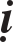 Thieàn sö Vi Giaùc ôû Tònh quang taïi OÂn chaâu, coù vò Taêng hoûi: “Vaân moân coù moät khuùc nhaïc, Sö thaân gaàn xöôùng haùt, chöa xeùt roõ ñaïi yù Toå sö Ñaït-ma töø Taây vöùc laïi nhö theá naøo?” Sö baûo: “Noùi gì?” Laïi noùi: “Gì thì tuøy nôi Hoøa thöôïng laøm ngöôøi”. Sö baûo: “Sai nhaàm”. Vaø Sö môùi baûo: “Tònh quang cam vuõ, Phaät xöa Kyø vieân, caùc baäc Danh vaên taâm traàn choùng döùt, nhöõng ngöôøi xeùt xem töï nhieân nhö leân trôøi, maët gaàn thaønhngoaøi löng töïa suoái röøng, nôi nôi ñeàu ca Hoaøng hoùa, sao phaûi dieãn Dieäu ñaøm Huyeàn. Moät loã höôùng thöôïng laïi phaûi theá naøo?” Sö naém laáy gaäy choáng moät caùi roài tieáp baûo: “Uyeân öông theâu veõ xong tuøy oâng xem, chôù naém kim vaøng qua cho ngöôøi!” Roài Sö xuoáng khoûi toøa.ÑEÄ TÖÛ NOÁI DOÕI THIEÀN SÖ THUÏY TAÂN ÔÛ KIM SÔN.1. Thieàn sö Thuû Ñaïo ôû Thieân Thaùnh.Thieàn sö Thuû Ñaïo ôû Thieân Thaùnh taïi An caùt chaâu, luùc leân giaûng ñöôøng, Sö baûo: “Nhaät nguyeät chaïy quanh nuùi Tu-di, theá gian laáy ñoù phaân ñeâm ngaøy. Con ngöôøi ôû Nam Dieâm-phuø-ñeà chæ bò söï toái saùng saéc khoâng laøm ngaên ngaïi. Vaäy haõy noùi moät caâu chaúng rôi laïc toái saùng laøm sao soáng? Noùi”. Ngöøng giaây laùt, Sö laïi baûo: “Lieãu non saéc vaøng roøng, hoa leâ höông tuyeát traéng. Tham”. Laïi coù luùc leân giaûng ñöôøng, Sö baûo: “Chaúng töø moät ñòa ñeán moät ñòa, trong taùnh tòch dieät ñaâu coù vò, Thích-ca cuùi ñaàu hoûi Nhieân Ñaêng, nhaân giaû teân gì vì thoï kyù”. Xong, Sö xuoáng toøa.ÑEÄ TÖÛ NOÁI DOÕI THIEÀN SÖ TEÀ NHAÏC ÔÛ THÖÔÏNG PHÖÔNG.1. Thieàn sö Thuaän Toâng ôû Ñoâng sôn.Thieàn sö Thuaän Toâng - Quoác khaùnh ôû Ñoâng sôn taïi Vieät chaâu, luùc leân giaûng ñöôøng, Sö baûo: “Taâm sinh thì caùc phaùp sinh, taâm dieät thì caùc phaùp dieät”. Roài Sö naém gaäy choáng daäy, baûo: “Caùi naøy laø phaùp, caùi naøo laø dieät ñeán taâm? Neáu ngöôøi naøo noùi ñöôïc thì höùa cho caùc ngöôi ñuû maét treân cöûa ñaûnh, coøn nhö chöa ñaït nhö theá, thì maây che môø toái chaúng bieát trôøi sôùm chieàu, tuyeát phuû saâu kín khoù roõ ñöôøng cao thaáp. Tham”.- ÑEÄ TÖÛ NOÁI DOÕI THIEÀN SÖ TRÍ HIEÀN ÔÛ BAÉC THIEÀN.Thieàn sö Thieäu Tieân ôû Höng hoùa.Thieàn sö Thieäu Tieân ôû Höng hoùa taïi Ñaøm chaâu voán ngöôøi xöù tuyeàn chaâu, luùc leân giaûng ñöôøng, Sö naém chieác gaäy vaø baûo: “Moät Ñaïi taïng giaùo ñieån laø giaáy lau chuøi ñoà baát tònh, Ñaøm noùi vöôït Phaät quaù toå laø taøi löøa doái ñaàu ñöôøng ngoaøi cöûa. Neáu luaän baøn moân haï cuûa Naïp Taêng thì moät ñieåm duøng chaúng ñöôïc, vaäy laøm sao soáng laø vieäc moân haï cuûa Naïp Taêng?” Ngöøng giaây laùt, Sö laïi baûo: “Hai doái nhieàu chaúng baéng chuùt ít thaät”. Roài Sö ñaùnh vaøo ñaøi höông vaø xuoáng khoûi toøa.Thieàn sö YÛ Ngoä ôû Phaùp xöôùng.Thieàn sö YÛ Ngoä ôû Phaùp xöôùng voán ngöôøi doøng hoï Laâm ôû Chöông chaâu. Thuôû thieáu thôøi, Sö boû nhaø ñeán nöông töïa ôû Suøng phöôùc thuoäctrong quaän maø ñöôïc ñoä, Sö coù chí lôùn. Töø khi thoï giôùi Cuï tuùc xong, Sö du phöông tham hoïc, tieáng taêm vang voïng khaéc caùc phaùp tòch Tuøng laâm. Hoøa thöôïng Vieãn ôû Phuø sôn töøng chæ Sö maø noùi vôùi moïi ngöôøi: “Ñoù laø moâ daïng haønh khaát cuûa ngöôøi haäu hoïc”.Sö ñeán tham Thieàn sö Trí Hieàn ôû Baéc thieàn. Thieàn sö Trí Hieàn hoûi: “OÂng saép xa lìa xöù naøo?’ Sö ñaùp: “Phöôùc nghieâm”. Thieàn sö Trí Hieàn baûo: “Nghó loã muõi lôùn daøi ít nhieàu?” Sö ñaùp: “Cuøng ñoàng nhö Hoøa thöôïng thôøi baáy giôø thaáy ñeán”. Thieàn sö Trí Hieàn baûo: “OÂng thöû noùi Laõo Taêng luùc thaáy ñoù lôùn bao nhieâu?” Sö ñaùp: “Hoøa thöôïng lôùn tôï nhö chöa töøng ñeán Phöôùc nghieâm”. Thieàn sö Trí Hieàn cöôøi, baûo: “Caùi haøng hoïc noùi?” Laïi hoûi: “Luùc laïi, Ñaïi sö Maõ coù khoûe khoâng?” Sö ñaùp: “Khoûe”. Laïi hoûi: “Noùi vôùi oâng ñieàu gì?” Sö ñaùp: “Khieán Baéc thieàn chôù loaïn taát caû”. Thieàn sö Trí Hieàn baûo: “Nghó oâng môùi ñeán neân chaúng muoán ñaùnh oâng”. Sö noùi: “YÛ Ngoä cuõng buoâng tha qua cho Hoøa thöôïng”. Sau khi tan cuoäc, Thieàn sö Trí Hieàn laïi hoûi: “Laøng xoùm oâng laø gì?” Sö ñaùp: “Chöông chaâu”. Laïi hoûi: “Tam bình ôû kia laøm vieäc gì?” Sö ñaùp: “Noùi Thieàn noùi Ñaïo”. Laïi hoûi: “OÂng tuoåi bao nhieâu?” Sö ñaùp: “Ñoàng tuoåi vôùi söông moùc coät truï”. Laïi hoûi: “Coù söông moùc coät truï thì ñoàng tuoåi, khoâng söông moùc coät truï thì tuoåi ít nhieàu?” Sö ñaùp: “Khoâng söông moùc coät truï, moät tuoåi cuõng chaúng ít”. Thieàn sö Trí Hieàn baûo: “Nöûa ñeâm thaû gaø quaï”. Nhaân lôøi noùi ñoù maø Sö loän ngöôïc taâm vaø phuïng thôø Thieàn sö Trí Hieàn.Veà sau, vaân du ñeán Taây sôn, troâng nhìn song Laõnh saâu xa, Sö beøn döøng ôû ñoù ba naêm, cuøng vôùi Thöôïng toïa Anh Thieäu Voõ Thaéng vaân du. Ñaùp laïi söï thænh môøi cuûa haùp xöôùng, luùc giaû bieät nhau, Sö noùi: “Ba naêm chaïm ñaàu khoâng vieäc gì chaúng bieát, kieåm ñieåm töông lai khoâng gì chaúng ræ hoûng”. Sö naém chieác gaäy hoïa veõ moät ñöôøng, baûo: “Caùi aáy taïm döøng, coøn vieäc Toâng phong laøm sao soáng?” Thöôïng toïa Anh Thieäu noùi: “Ñem nuùi Tu-di ñaët ñeå trong loã muõi”. Sö baûo: “Ñeán gaàn bôø troâng nhìn khoùe maét, ñaët ñaát moät tröôøng saàu”. Thöôïng toïa Anh Thieäu noùi: “Caùt saâu gaéng söùc troøng maét”. Sö baûo: “Tranh gì Thaùnh phaøm khoâng khaùc loái, phöông tieän coù nhieàu moân”. Thöôïng toïa Anh Thieäu noùi: “Raén saét khoùa chaúng vaøo”. Sö baûo: “raát coù nôi cuøng noùi: “Thöôïng toïa Anh Thieäu noùi: “Töï duyeân caên löïc caïn, chôù oaùn maët trôøi xuaân”. Vaø lieàn hoïa veõ moät ñöôøng, noùi: “Toâng phong thaû taïm döøng. Caùi vieäc aáy laøm sao soáng?” Sö lieàn cho moät baøn tay. Thöôïng toïa Anh Thieäu öôùc döøng, noùi: “Gaû Chöông Chaâu chôù khoâng ñi ñeán”. Sö baûo: “Ngöôøi laøm caùi thaáy bieát aây, khoâng ñaùnh thì ñôïi ñeán luùc naøo?” Sö laïi cho moät baøn tay. Thöôïng toïa Anh Thieäu noùi: “Cuõng laø ta ñeán ñöôïc, Phaùp xöôùng taïi phía Baéc Phaàn ninh. Ngaøn nuùimuoân hang phoøng nhaø xöa vaøi gian”.Sö ñeán nhoùm löûa caøy ôû An laïc, luùc Naïp töï coù ngöôøi ñeán, ñeàu chaúng kham nhaän söï khoâ khan ñaïm baïc aáy, ngoài ñaây thaønh moät Ñinh leû. Ngaøy khai loø, Sö naém moät caây dao khua troáng, ngoài giöõa theàm, Sö baûo: “Ngaøy nay phaùp xöôùng môû loø, haønh khaát Taêng khoâng moät caùi, chæ coù möôøi taùm cao nhaân ngaäm mieäng ngoài vaây quanh loø ñaû toïa, chaúng laø khuoân pheùp nghieâm ngaët khoù khoûi thaáy caâu thoaïi cuûa caùc ngöôøi rôi laïc. Ngay nhö nhieàu mieäng tôï nhö quaû caân chöa khoûi ñeøn loàng khaùm phaù. Chaúng bieát ñaïo döùt tuyeät coâng luaân uoång duøng tu nhaân chöùng quaû”. Sö heùt moät tieáng, roài baûo tieáp: “Tyø-da ngaäm mieäng baét chöôùc Toâng thöøa, non Thöùu nieâm hoa, phieân thaønh thuoác ñoäc, chín naêm ngoài xoay maët vaùch töôøng ñoän ñaët vieân Toâng, nöûa ñeâm truyeàn y khinh thöôøng kia haäu hoïc. Maø Toå cho laø töùc taâm laø Phaät lôùn tôï giöõ goác caây ñôïi thoû, Baøn sôn cho laø chaúng phaûi taâm chaúng phaûi Phaät, coù theå goïi laø hoøa buøn hôïp nöôùc. Nhöõng söï thaáy nhö theá ñeàu laø baïi hoaïi Toâng phong toå aán dieät huûy chuûng toäc, thöøa tieáp hö höôûng, löøa doái Thaùnh hieàn, haäu hoïc khoâng toäi gaëp phaûi chæ döøng aáy. Neáu luaän baøn veà vieäc aáy thì chö Phaät chaúng töøng xuaát hieän nôi ñôøi, cuõng khoâng moät phaùp cho ngöôøi. Toå sö Ñaït-ma chaúng töø Taây vöùc laïi. Nhò Toå khoâng ñöôïc coát tuûy, thaúng ñöôïc phong hoùa Hoaøng vöông, meânh moâng khuùc haùt laõo giaø mieàn queâ. Taâm khoâng choã caäy, haïnh chaúng nôi nöông. Nghe Thieàn vaø ñaïo tôï nhö gaëp gôõ oan gia, noùisaéc vaø taâm tôï hoà gaëp hoå döõ. Phaùp xöôùng veà sau cho ngöôi haùi rau laùñoàng hoang, giaû luùa gaïo laøm côm hoøa la, naáu canh coát ñoång, ñoùi lieàn aên, meät lieàn nguû, chaúng do caùc ngoâi vò maø töï suøng cao, chaúng hoïc ba thöøa laäp giôø giaác aên”.Coù Thieàn sö Khoan ôû Ñaïi ninh ñeán, Sö hoïa veõ nôi ñaát hình töôùng con traâu (?) vaø keùo chieác vaïc ra. Ngaøy hoâm sau chöa leân theàm ngoài, Sö noùi cuøng Thieàn sö Khoan raèng: “Coâng aùn ngaøy qua nhö theá naøo?” Thieàn sö Khoan cuõng hoïa veõ hình töôùng con traâu (?) aáy vaø lieàn vuït buoâng ñoù. Sö baûo: “Thieàn sö Khoan thieàn ñaàu goïi xuoáng khoâng doái ngöôøi”. Leân beä theàm ngoài, Sö baûo: “Boãng nhieân ñaát taïnh, giöõa trôøi saám seùt noå vang, voõ moân ba caáp soùng tung cao, coù bao nhieâu ñaàu söøng laøm roàng ñi, cua toâm gaéng söùc troøng maét”. Laïi coù Thieàn sö Nam ñeán, Sö vöøa môùi troàng tuøng, Thieàn sö Nam hoûi: “Vieän nhoû troàng nhieàu tuøng laøm gì?” Sö ñaùp: “Laâm Teá noùi ñeán”. Laïi hoûi: “Troàng ñöôïc ít nhieàu?” Sö ñaùp: “Chæ thaáy Quyeán khoùc, haïc ñeâm bay vuùt löôùt maây”. Thieàn sö Nam chæ vaøo ñaù vaø hoûi: “Trong ñoù côù sao chaúng troàng?” Sö ñaùp: “Coâng khoâng laõng phí”. Thieàn sö Nam noùi: “Cuõng bieát nôi khoâng haï thuû”. Sö lieàn chæ caây tuøng treân ñaù vaø baûo: “Töø xöù naøo maø ñöôïc laïi ñaây?” Thieàn sö Nam cöôøi, noùi:“Trôøi xanh! Trôøi xanh!” môùi laøm baøi keä tuïng raèng:“Ñaàu ñoäi khaên hoa lieàu Thieáu thaát Tay daãn maõn chieáu ra Tröôøng an Döôùi nuùi Thöùu phong laïi cuøng gaëp Loã muõi voán laø moät loaïi thoâi”.Vaø laïi hoïa veõ töôùng troøn 	maø chæ baøy ñoù, Sö baûo:“Hoà loâ treân gaùc neùm bí döaTrong ñoáng nöôùc gaïo caâu ñöôïc toâm Ai ôû laàu hoïa nôi baùn röôïuCuøng môøi laïi uoáng traø Trieäu chaâu”.Vaø Sö laïi veõ töôùng maø ñaùp ñoù. Thieàn sö Nam noùi: “Traâu saét caân ñoái söøng vaøng roøng Ngöõa goã caëp caëp moùng ngoïc traéng Vì meán Tuyeát sôn höông coû mònÑeâm khuya nöông traêng sang Tieàn Haùn”.Laïi hoïa veõ hình töôùng maø neâu baøy ñoù. Sö noùi:“Vaûy ngoïc mang traêng lìa ñeâm Haùn Phuøng vaøng ngaäm hoa xuoáng Thaùi laâu Giaø queâ chaúng hieàm coâng töû say Cuøng daãn tay nhau ñi ñöôøng vua”.Vaø Sö hoïa veõ hình töôùng  maø ñaùp ñoù.Sö laïi cuøng Thieàn sö Nam neâu trình caâu thoaïi cuûa Ñaïi Khanh nhìn duyeân sinh. Sö hoûi: “Hoøa thöôïng sao chaúng ngay ñoù cuøng kia hôùt laáy döùt tuyeät ñi?’ Thieàn sö Nam ñaùp: “Cuõng töøng laøm raén hoïa chaân laïi, laø kia chaúng töï lieác nhìn ñaát”. Sö hoûi: “Côù sao Hoøa thöôïng laøm vaäy?” Thieàn sö Nam ñaùp: “AÊn heát göøng soáng uoáng heát giaám”. Sö baûo: “Löu tuïc sao Sö laïi ñi vaäy?” Thieàn sö Nam ñaùp: “Hoøa thöôïng laøm sao soáng?” Sö lieàn naém phaát traàn maø ñaùnh. Thieàn sö Nam noùi: “Gaõ giaø naøy cuõng laø khoâng tình ngöôøi”. Luùc baáy giôø Thieàn sö Nam laø ngöôøi raát ñöôïc caùc choán Tuøng laâm trong thieân haï toân suøng, maø Sö cuøng Thieàn sö Nam xöôùng ñaùp nhö giao baïn, neân moät luùccaùc haøng haøo kieät phaàn nhieàu ñeàu quy höôùng.Töø Coâng Hy ôû Long hoà luùc ñang maëc aùo vaûi cuøng Sö qua laïi giao du laøm phaùp hyû. Tröôùc luùc thò tòch moät ngaøy, Sö coù laøm keä tuïng daën doø laïi raèng:“Naêm nay baûy möôi baûy (77) Ra ñi phaûi choïn ngaøyÑeâm qua hoûi quy ca Baùo saùng ngaøy naøy toát”.Töø Coâng Hy ñoïc xem keä maø rung ñoäng, môøi Thieàn sö ôû Linh nguyeân ñoàng sang, thì Sö môùi ngoài trtong phoøng nguû, daën doø Tri söï veà moïi vieäc trong vieän raèng: “Toâi ôû taïi nuùi naøy suoát hai möôi hai naêm, giöõ gìn quyù troïng moïi vaät cuûa Thöôøng truù, thöôøng töï khoùc ñoù, ngaøy nay ra ñi, caùc oâng phaûi mang giöõ tinh theå”. Noùi xong, Sö laïi naâng chieác gaäy maø hoûi: “haõy noùi caùi naøy phaân giao cho ai?” Töø Coâng Hy vaø Thieàn sö Thaïnh ñeàu ngöng noùi hôi thôû. Sö beøn neùm chieác gaäy, naèm xuoáng giöôøng, goái ñaàu leân caùnh tay maø tòch.Thieàn sö Traïch Yeáu ôû Quaûng nhaân.Thieàn sö Traïch Yeáu ôû Quaûng nhaân taïi Phöôùc chaâu. Luùc leân giaûng ñöôøng, Sö baûo: “Vua ñeán ngoâi baùu, Haùn Hoà ñeàu ñoàng moät phong hoûa. Moät nöûa coát yeáu phaù ba ñieän Phaät ñoå gheá aån taøng thaân; caâu naøy töùc khoûi hoûi. Vaäy caùc oâng laøm sao thaáu suoát ruùt ra moät chöõ maø soáng ñöôïc? Noùi”. Vaø Sö naém caây gaäy leân, baûo: “Gioù xuaân môû cöûa truùc, ñeâm möa gioït tim hoa”. Laïi coù luùc leân giaûng ñöôøng, Sö baûo: “Ngöôøi xöa noùi: “Chæ sôï laøm Taêng maø taâm chaúng roõ suoát. Laøm Taêng laøm taâm roõ suoát, taát caû ñeàu laø Luaân Taêng”. Vaäy theá naøo laø caùc Thöôïng nhaân roõ suoát ñeán taâm?” Ngöøng giaây laâu, Sö laïi baûo: “Ngö oâng nguû gaëp xuaân ñaàm thoaùng roäng, chim traéng chaúng bay thuyeàn töï xoay”. Coù vò Taêng hoûi: “Theá naøo laø ñaïi yù cuûa Toå sö Ñaït-ma töø Taây vöùc laïi?” Sö ñaùp: “Tröôøng an phía Ñoâng, Laïc döông phía Taây”. Laïi hoûi: “Theá naøo laø Phaät?” Sö ñaùp: “Caây traùm Phöôùc chaâu hai ñaàu nhoïn”. Laïi hoûi: “Luùc Ñöùc Phaät chöa xuaát hieän nôi ñôøi thì theá naøo?” Sö ñaùp: “Moûm nuùi hieåm nguy beân caïnh hang”. Laïi hoûi: “sau khi Ñöùc Phaät ñaõ xuaát hieän nôi ñôøi thì theá naøo?” Sö ñaùp: “Phía tröôùc nuùi, phía sau cuõng nuùi”.- ÑEÄ TÖÛ NOÁI DOÕI THIEÀN SÖ THIEÄN XIEÂM ÔÛ KHAI TIEÂN.Thieàn sö Lieãu Nguyeân ôû Vaân cö.Thieàn sö Lieãu Nguyeân - Phaät AÁn ôû Vaân cö taïi Nam khöông quaân, voán ngöôøi doøng hoï Laâm ôû Phuø löông thuoäc Nhieâu chaâu. Luùc Sö chaøo ñôøi coù aùnh saùng toát laønh soi chieáu leân. Raâu toùc moùng raêng thaûy ñeàu ñaày ñuû, phong coát saùng rôõ khaùc haún caùc treû nhoû thöôøng, môû mieäng thaønh vaên chöông, noùi naêng hôïp vôùi kinh söû, neân caùc Tieân sinh trong xoùn laøng xöng goïi laø “Thaàn ñoàng”, gaàn ñeán tuoåi buùi toùc, Sö roäng caùc kinh ñieån söû saùch, xem qua chaúng caân ñoïc laïi, thaáu suoát taát caû coå kim, taøi naêng tö duy xa vôïi, phong vaän vöôït cao. Chí yù meán moä khoâng Toâng neân Sö tìm thaày xuaát gia hoïc ñaïo, thi kinh troøn ñuû, caûm ngoä tu taäp xöa tröôùc, sö beøn vaân du khaép cuøng tham taàm gieo coù ôû nôi phaùp tòch Thieàn sö Thieän Xieâm taïiKhai tieân, veà sau Sö ra thaønh baäc Toâng töôïng, ngoài chín Ñaïo traøng, boán chuùng thaûy ñeàu doác loøng quy höôùng. Tieáng taêm vang ñoàn khaép trieàu ñình ñeán thoân daõ, vua Thaàn Toâng (Trieäu Huùc 1068-1086) ban thöôûng aùo Naïp baùt vaøng cao ñeå taùn döông ñöùc haïnh cuûa Sö.Coù luùc leân giaûng ñöôøng, Sö baûo: “Laïnh laïnh gioù lay truùc tieáng khoâ, nöôùc ñoùng caù boi loäi rít röôùi, röøng thöa chim khoù nghæ ñeâm, saùng sôùm söông daøy nhieàu lôùp, naøo kham haønh khaùch maëc aùo ñôn, toát laønh nghæ ngôïi bôø nuùi saéc tía ngaøn ñoùa, taïm naâng moät loø löûa hoàng buoâng xuoáng thuø du coïc tre giöõa khoaûng khoâng, ngaõ ngay caùn saùt tröôùc cöûa Ca-dieáp. Ngay ñoù laïi baûo chaúng hieåu tính laïi raát khoâng manh moái. Tham!”Moät ngaøy noï, Sö daãn hoïc chuùng vaøo thaán laàn löôït, vöøa luùc Cö só Ñoâng Pha ñeán tröôùc maët, Sö lieàn hoûi: “Nôi ñaây khoâng giöôøng gheá, Cö só ñeán ñaây laøm gì?” Ñoâng Pha noùi: “Taïm möôïn taám thaân töù ñaïi cuûa Phaät AÁn ñeå laøm giöôøng ngoài”. Sö baûo: “Sôn Taêng coù moät caâu hoûi, neáu Cö só noùi ñöôïc thì xin cöù ngoài, coøn noùi khoâng ñöôïc töùc Sôn Taêng laáy ñai ngoïc döôùi eo cuûa Cö só”. Ñoâng Pha vui veû töï nhieân noùi: “Xin Sö cöù hoûi!”  Sö baûo: “Cö só vöøa laïi noùi laø taïm möôïn taám thaân töù ñaïi cuûa Sôn Taêng ñeå laøm giöôøng ngoài. Neáu nhö Sôn Taêng ñaây töù Ñaïi voán khoâng ngöõ aám chaúng thaät coù thì Cö só ngoài nôi naøo?” Ñoâng Pha khoâng ñaùp ñöôïc, beøn côûi môû ñai ngoïc ñeå laïi, vaø Sö cuõng taëng cho Ñoâng Pha chieác aùo naïp Vaân sôn. Ñoâng Pha môùi laøm baøi keä raèng:“Traêm ngaøn ñeøn laøm moät ñeøn saùng Ñeàu laø Haèng sa Dieäu phaùp vöông Cho neân Ñoâng Pha khoâng daùm tieác Möôïc thaân Töù ñaïi oâng laøm giöôøng Coát beänh khoù kham ñai ngoïc ròt Ñoän caên môùi rôi teân beùn nhoïn Hieåu ñaùng xin aên ca phi vieänÑoaït ñöôïc Vaân sôn aùo naïp xöa Ñai ñaây xem ngöôøi nhö nhaø troï Löu truyeàn ñeán ta cuõng chôït thay AÙo gaám laàm rôi coøn töông xöùng Xin cuøng roài daïi laõo muoân hoài”.Thieàn sö Baûn Daät ôû Trí haûi.Thieàn sö Baûn Daät - Chaùnh giaùc ôû Trí haûi taïi Ñoâng kinh, voán ngöôøi doøng hoï Baønh ôû Phöôùc chaâu. Luùc leân giaûng ñöôøng, Sö baûo: “Môûmieäng phaûi, ngaäm mieäng phaûi, döôùi maét khoâng phoøng ngaïi dính muõi. Môû mieäng sai ngaäm mieäng sai, maét cuøng loã muõi ñeàu naém laáy. Phaät cuõng ñaùnh, Toåcuõng ñaùnh, tröôùc maët chaân nhaân chaúng noùi giaû, Phaät cuõng an Toå cuûng an, da deû naïp Taêng tôï bieån roäng. Ñaây môùi moät ra moät vaøo nöûa ngaäm nöûa môû, laø söï duïng ñeán bình thöôøng cuûa Sôn Taêng, daùm hoûi cuøng chö vò Thieàn ñöùc; saùt can nhaân gì ñaàu chæ trôøi? Löïc só côù sao xaên naém tay?” Ngöøng giaây laùt, Sö laïi baûo: “Tham”.Laïi moät ngaøy noï leân giaûng ñöôøng, naém caây gaäy choáng, Sö baûo: “Caây gaäy choáng naøy taïi trôøi thì cuøng Nhaät nguyeät ñeàu saùng, taïi ñaát thì cuøng nuùi soâng ñoàng beàn chaéc, taïi vöông haàu duøng thay Boà tieân, taïi muoân daân thì phoøng thaân ngaên caûn xaáu aùc, taïi Naïp Taêng thì hoïa veõ ngang treân vai qua nöôùc xuyeân maây, ñeám nguû nôi quaùn troï choáng nhaø ñoå cöûa. Vaäy haõy noùi taïi trong tay Sôn Taêng thì duøng ñeå laøm gì? Caàn hieåu ö? Coù luùc thaû boä leân Ñoàng hoà cuøng Taêng xa chæ nuùi maây xanh”. Roài Sö beøn choáng vaøo Thieàn saøn maø xuoáng khoûi toøa. Laïi coù luùc leân giaûng ñöôøng, Sö baûo: “Nhôù ñöôïc Laõo Taêng luùc baûy tuoåi, taïi tröôøng hoïc trong thoân coù ñöôïc moät phaùp moân vöôït tình lìa kieán tuyeät dieäu tuyeät huyeàn, beøn töï nhieãm thaàn qua saùu möôi naêm, ngaøy nay môùi ñem ra baûo cuøng ñaïi chuùng, neáu muoán truyeàn trì caàu neân laéng nghe kyõ”. Vaø Sö beøn baûo: “Ñoàng laïnh caøy caáy xong, daãn traâu mang cuûi veà, ñeâm nay moät loø löûa, veûn veïn aùo treân thaân. Naøy chö vò Thieàn ñöùc, gaëp ngöôøi khoâng ñöôïc loä baøy”. Laïi coù luùc leân giaûng ñöôøng, Sö baûo: “Ta coù moät caùi naøy, moïi ngöôøi nhai trong mieäng, neáu nhai naùt ñöôïc may phaûi nhaû ra, coøn nhai khoâng naùt ñöôïc vuït nhieân seõ bieán thaønh thuoác ñoäc. Môùi môøi goïi cuøng chö vò Thieàn ñöùc aáy laøm thaønh vò gì? Thöû noùi xem?” Ngöøng giaây laùt, Sö baûo: “Thaày thuoác chaúng laø nghóa voâ phöông, ngaøn daëm soáng höông töôïng chaúng lui”.Thieàn sö Nguyeân Sô ôû Thieân ñoàng.Thieàn sö Nguyeân Sô - Baûo nguyeät ôû Thieân ñoàng taïi Vieät chaâu. Coù vò Taêng hoûi: “Theá naøo laø ñaïi yù cuûa Phaät phaùp?” Sö ñaùp: “Moät naêm coù ba traêm saùu möôi ngaøy”. Laïi hoûi: “Tieän gì luùc hieåu thì theá naøo?” Sö ñaùp: “Vôøi vôïi möôøi vaïn chaúng laø xa”. Laïi coù luùc leân giaûng ñöôøng, Sö baûo: “Troáng ñaùnh sai laïc, saéc nuùi cao vôøi, voán ñaõ chaúng coù, nôi naøo ñöôïc laïi?” Ngöøng giaây laùt, Sö baûo: “Cao dính maét”.Thieàn sö Thieän Saûng ôû Vaïn sam.Thieàn sö Thieän Saûng ôû Vaïn sam taïi Loâ sôn. Coù vò Taêng hoûi: “Theá naøo laø caûnh vaïn sam?” Sö ñaùp: “Döôùi vaïn goác sam, truùc ngaøn taàm”. Laïi hoûi: “Theá naøo laø ngöôøi trong caûnh?” Sö ñaùp: “Laõo Taêng xoa tay ñoái Xaø-leâ”. Laïi hoûi: “Theá naøo laø ñaïi yù Phaät phaùp, xin Sö chæ baøy?” Sö ñaùp: “Coân loân ñaàu ñoäi Hoa sôn nhoïn”. Vaø Sö môùi baûo: “Xöa töùc laø nay, nay töùc laø xöa, nhaø nhaø döôùi cöûa coù caùc Toå, Vaên Thuø hieän baøy khaépSOÁ 2077 - TUÏC TRUYEÀN ÑAÊNG LUÏC, Quyeån 5	681nuùi soâng. Töø khi aáy moïi ngöôøi chaúng ngoä. Ñaïi chuùng haõy noùi: “Ngoä caùi gì?” Vaø Sö heùt moät tieáng. Ñeán chieàudch cuøng tham, Thò giaû trao phaát traàn qua sö, Sö baûo: “Xöa kia Baùch Tröôïng nhaân naém laáy lieàn ngoä, môùi bieát naáu hoà laø laøm buùn. Thieàn nhaân ñeán ñaây chaúng thöông löôïng, beøn noùi Taêng ñöôøng ñoái beáp kho”. Sö laïi baûo: “Kinh coù kinh sö, Luaän coù luaän sö, Luaät coù luaät sö, daïy Laõo Taêng noùi gì?” Ngöøng giaây laùt, Sö baûo: “Muøa xuaân khoå khoå veà nhaø ñaùnh nguû”.ÑEÄ TÖÛ NOÁI DOÕI THIEÀN SÖ SÔ TAØI ÔÛ HOØA SÔN TAÏI LOÂ LAÊNG.1. Thieàn sö Huøng ôû Taøo sôn.Thieàn sö Huøng ôû Baûo tích taïi Taøo sôn thuoäc Phuû chaâu. Coù vò Taêng hoûi: “Theá naøo laø Phaät?” Sö ñaùp: “Trôøi laïnh, meøo khoâng baét chuoät”. Laïi hoûi: “Moãi moät maûy buïi moät coõi Phaät, moãi moät ñaøi caønh laø moät Ñöùc Thích-ca. Vaäy ngöôøi hoïc laøm sao ñaët chaân xuoáng ñaát?” Sö ñaùp: “Ñaïi ñòa, coû moïc traøn”. Vò Taêng aáy noùi: “Xin caûm taï Sö ñaõ ñaùp cho caâu thoaïi”. Sö baûo: “Ngöôøi maét saùng khoù môø”. Vò Taêng aáy noùi: “Ñaïi chuùng ñoàng moät luùc ghi nhôø laáy”. Sö baûo: “Ngaøy nay Taøo sôn maát lôïi”. Laïi hoûi: “Phaùp loâi moät khi ñaõ khua vang chaán ñoäng, laøm sao haønh leänh?” Sö ñaùp: “Gioù trong laønh chaúng hieåu yù nhaø noâng, thoâi tan maây traéng kheâu loaïn bay”. Laïi hoûi: “Ngöôøi hoïc coù nôi an thaân laäp maïng khoâng?” Sö ñaùp: “Caúng chaân ñaïp böôùc treân ñaát thaät”. Vaø Sö môùi baûo: “Kheùo öùng khaép caùc phöông muoân cô ñeàu nhoùm hoïp cuøng gaëp thaáy, vaán ñeà aáy khoûi phaûi hoûi. Coøn, khi caùc ngöôøi naém thìa caàm ñöa vì sao noùi khoâng ñöôïc?” Ngöøng giaây laùt, Sö laïi baûo: “Ngaøy nay Taøo sôn maát lôïi”. Vaø Sö laïi baûo: “Nuùi chaúng xanh, nöôùc chaúng bieác, Nam Baéc Ñoâng Taây khoâng ñaët chaân xuoáng, maây traéng töøng maõnh bay ñaàu non, ñeâm veà töùc vaøo Loâ hoa nguû”. Vaø coù luùc Sö laïi baûo: “Ngaøn soâng ñua nhoùm muoân maïch ñoàng nguoàn, Traêng baùu leân cao toûa saùng khaép cuøng sa giôùi, nuùi soáng ñaát lieàn saùng toái töï khaùc nhau. Trong ñoù chôù coù noùi naêng döùt tuyeät, hoäp ñaäy töông öng ñeán naïp Taêng ö? Ra laïi cuøng Taøo sôn ñoàng thaáy”. Khi aáy coù vò Taêng môùi ra ñaûnh leã laàn löôït, Sö baûo: “Ñaïi chuùng ghi laáy caâu thoaïi ñaàu”.- ÑEÄ TÖÛ NOÁI DOÕI THIEÀN SÖ NGOÄ CAÀN ÔÛ KHAÂM SÔN.1. Thieàn sö Vieân ÖÙng ôû Löông sôn.Thieàn sö Vieân ÖÙng (ÖÙng Vieân) ôû Löông sôn taïi Ñaûnh chaâu. Coù vò Taêng hoûi: “Theá naøo laø Ñaøm noùi vöôït Phaät vöôït Toå?” Sö ñaùp: “AÊn chaùo aên côm”.